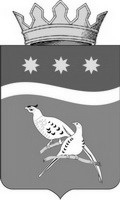 БЛАГОВЕЩЕНСКИЙ РАЙОННЫЙ СОВЕТ НАРОДНЫХ ДЕПУТАТОВАМУРСКОЙ ОБЛАСТИ (шестой созыв)РЕШЕНИЕПринято Благовещенским районным Советом народных депутатов         «01» июля 2022 г.Руководствуясь статьями 61-64 Гражданского кодекса РФ, Федеральным законом от 06.10.2003 № 131-ФЗ «Об общих принципах организации местного самоуправления в Российской Федерации», Законом Амурской области от 26.05.2022 № 105-ОЗ «О преобразовании сельских поселений Благовещенского района Амурской области во вновь образованное муниципальное образование Благовещенский муниципальный округ Амурской области», Уставом муниципального образования Благовещенского района Амурской области, Благовещенский районный Совет народных депутатовр е ш и л: Ликвидировать юридическое лицо Благовещенский районный Совет народных депутатов (ОГРН 1042800018140, ИНН 2812007469), юридический и фактический адреса: 675000, Амурская область, г. Благовещенск, ул. Зейская, 198.Установить, что правопреемником Благовещенского районного Совета народных депутатов является Совет народных депутатов Благовещенского муниципального округа.Утвердить Положение о ликвидационной комиссии Благовещенского районного Совета народных депутатов (приложение № 1 к настоящему решению).Утвердить состав ликвидационной комиссии Благовещенского районного Совета народных депутатов (приложение № 2 к настоящему решению).Ликвидационной комиссии Благовещенского районного Совета народных депутатов осуществить в соответствии с законодательством Российской Федерации юридические и организационные мероприятия, связанные с ликвидацией Благовещенского районного Совета народных депутатов.Настоящее решение подлежит опубликованию в газете «Амурская земля и люди» и размещению на официальном сайте администрации Благовещенского района.Настоящее решение вступает в силу с момента его подписания, за исключением пункта 2 настоящего решения. Пункт 2 настоящего решения вступает в силу с момента государственной регистрации юридического лица Совета народных депутатов Благовещенского муниципального округа Амурской области, в порядке, установленном Федеральным законом от 08.08.2001 № 129-ФЗ «О государственной регистрации юридических лиц и индивидуальных предпринимателей».Председатель Благовещенскогорайонного Совета народных депутатов                                             В. В. ЕфимовИсполняющий обязанности главыБлаговещенского района	    Д.В. Салтыков«04» июля 2022 г.№ 388Приложение № 1 к решению Благовещенского районного Совета народных депутатов от 04.07.2022 № 388ПОЛОЖЕНИЕо ликвидационной комиссии Благовещенского районного Совета народных депутатов Общие положения1.1. Настоящее Положение о ликвидационной комиссии Благовещенского районного Совета народных депутатов (далее – Положение) разработано в соответствии с Гражданским кодексом Российской Федерации, Федеральным законом от 06.10.2003 № 131 – ФЗ «Об общих принципах организации местного самоуправления в Российской Федерации», Законом Амурской области от 26.05.2022 № 105-ОЗ «О преобразовании сельских поселений Благовещенского района Амурской области во вновь образованное муниципальное образование Благовещенский муниципальный округ Амурской области».           1.2. Настоящее Положение определяет порядок формирования ликвидационной комиссии Благовещенского районного Совета народных депутатов (далее по тексту – ликвидационная комиссия), её функций, полномочий, порядок работы и принятия решений, а также правовой статус.1.3. Ликвидационная комиссия – уполномоченный решением Благовещенского районного Совета народных депутатов коллегиальный орган, обеспечивающий реализацию полномочий по управлению делами ликвидируемого юридического лица - Благовещенского районного Совета народных депутатов (далее по тексту – районный Совет) в течение всего периода его ликвидации.1.4. Ликвидация районного Совета считается завершенной, а районный Совет прекратившим существование  после внесения об этом записи в Единый государственный реестр юридических лиц в порядке, установленном ст. 22 Федерального закона от 08.08.2001 № 129-ФЗ «О государственной регистрации юридических лиц и индивидуальных предпринимателей».Формирование и полномочия ликвидационной комиссии2.1. Решением Благовещенского районного Совета народных депутатов  назначается персональный состав ликвидационной комиссии.2.2. С момента назначения ликвидационной комиссии к ней переходят полномочия по управлению делами районного Совета.2.3. Ликвидационная комиссия: -   от имени районного Совета выступает в суде в соответствии с п. 4 ст. 62 ГК РФ;- публикует сообщение о ликвидации районного Совета в «Вестнике государственной регистрации» в соответствии с п. 1 ст. 63 ГК РФ и  п. 1 Приказа ФНС России от 16.06.2006 № САЭ-3-09/355@;-  осуществляет действия по выявлению кредиторов, в том числе путем направления им письменных уведомлений в соответствии с п. 1 ст. 63 ГК РФ;-   проводит инвентаризацию в соответствии с п. 1.5 Методических указаний по инвентаризации имущества и финансовых обязательств утвержденных приказом Минфина РФ от 13.06.1995 № 49;-   составляет промежуточный ликвидационный баланс в соответствии с  п. 2 ст. 63 ГК РФ;-   составляет ликвидационный баланс в соответствии с п. 6 ст. 63 ГК РФ;-   рассчитывается с кредиторами в порядке с п. 5 ст. 63 ГК РФ и ст. 64 ГК РФ.;- передает оставшееся имущество правопреемнику районного Совета (собственнику имущества) в согласованном с ним порядке.2.4. Ликвидационная комиссия обязана действовать в интересах районного Совета разумно и добросовестно.2.5. Ликвидационная комиссия несет ответственность за убытки, причиненные по её вине.Функции ликвидационной комиссии3.1. С целью осуществления полномочий по управлению делами ликвидируемого районного Совета в течение всего периода его ликвидации на ликвидационную комиссию возлагаются следующие функции:3.1.1. В сфере правового обеспечения: организация правового сопровождения деятельности ликвидационной комиссии, подготовка документов и актов, принимаемых ликвидационной комиссией;3.1.2. В сфере организации документационного обеспечения: документооборот, документационное обеспечение, формирование архивного фонда и передача документов районного Совета в архив;3.1.3. В сфере организации бюджетного процесса, ведения учета и отчетности: осуществление полномочий главного распорядителя бюджетных средств и главного администратора доходов;3.1.4. В сфере кадрового обеспечения: администрирование процессов и документооборота по учету и движению кадров, представлению документов по персоналу в государственные органы и иные организации.3.2. При исполнении функций ликвидационная комиссия руководствуется действующим законодательством и настоящим Положением.Порядок работы ликвидационной комиссии4.1. Ликвидационная комиссия обеспечивает реализацию полномочий по управлению делами ликвидируемого районного Совета в течение всего периода его ликвидации согласно действующему законодательству.4.2. Ликвидационная комиссия принимает решения на своих заседаниях. Решение ликвидационной комиссии оформляется в виде протокола заседания комиссии. 4.3. Председатель ликвидационной комиссии:4.3.1. Организует работу по ликвидации районного Совета;4.3.2. Является единоличным исполнительным органом районного Совета, действует на основе единоначалия;4.3.3. Действует без доверенности от имени районного Совета после внесения налоговыми органами сведений о председателе ликвидационной комиссии в ЕГРЮЛ;4.3.4. Распоряжается имуществом районного Совета в порядке и пределах, установленных законодательством РФ, правовыми и распорядительными актами Амурской области, муниципальными актами органов местного самоуправления муниципального образования Благовещенский район.4.3.5. Выдаёт доверенности, совершает иные юридически значимые действия;4.3.6. Обеспечивает своевременную уплату районным Советом в полном объеме всех установленных действующим законодательством налогов, сборов и обязательных платежей;4.3.7. Представляет отчетность в связи с ликвидацией районного Совета в порядке и сроки, установленные законодательством РФ; 4.3.8. Утверждает промежуточный ликвидационный и ликвидационный баланс районного Совета;4.3.9. Самостоятельно решает все вопросы деятельности ликвидируемого районного Совета, отнесенные к его компетенции действующим законодательством РФ, Амурской области и настоящим Положением.4.4. Член ликвидационной комиссии:4.4.1. Добросовестно и разумно исполняет свои обязанности, обеспечивает выполнение установленных для ликвидации  районного Совета действующим законодательством РФ, настоящим Положением, ликвидационных мероприятий;4.4.2. Представляет председателю ликвидационной комиссии отчеты о деятельности в связи с ликвидацией районного Совета;4.4.3. Решает иные вопросы, отнесенные законодательством РФ к компетенции члена ликвидационной комиссии;4.5. В период временного отсутствия председателя ликвидационной комиссии его полномочия исполняет член ликвидационной комиссии на основании распорядительного акта председателя;4.6. Документы, исходящие от имени ликвидационной комиссии, подписываются её председателем;4.7. Член ликвидационной комиссии несет ответственность за причинённый районному Совету ущерб;4.8. Член ликвидационной комиссии может быть привлечен к ответственности в случаях, предусмотренных действующим законодательством РФ.                                                                       Приложение № 2                                                                  к решению Благовещенского районного                                             Совета народных депутатов                                                                   от 04.07.2022 № 388Состав ликвидационной комиссии Благовещенского районного Совета народных депутатов Ефимов Валентин Васильевич, председатель Благовещенского районного Совета народных депутатов, председатель комиссии;Бабич Людмила Анатольевна, начальник организационно-правового отела аппарата Благовещенского районного Совета народных депутатов, секретарь комиссии;Члены комиссии:Куксенко Александр Анатольевич, председатель постоянной комиссии по бюджету, собственности и аграрным вопросам;Сумарокова Тамара Борисовна, председатель постоянной комиссии по нормотворчеству и социальным вопросам;Коляда Светлана Владимировна, начальник отдела бухгалтерского учёта и анализа администрации Благовещенского района;Юрьева Елена Анатольевна, начальник отдела имущественных отношений администрации Благовещенского района.О ликвидации Благовещенского районного Совета народных депутатов 